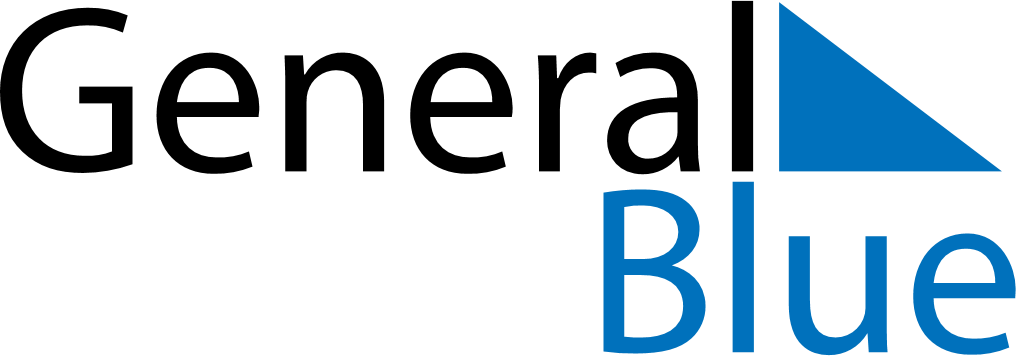 May 2024May 2024May 2024May 2024May 2024May 2024Bergsviken, Norrbotten, SwedenBergsviken, Norrbotten, SwedenBergsviken, Norrbotten, SwedenBergsviken, Norrbotten, SwedenBergsviken, Norrbotten, SwedenBergsviken, Norrbotten, SwedenSunday Monday Tuesday Wednesday Thursday Friday Saturday 1 2 3 4 Sunrise: 3:56 AM Sunset: 9:06 PM Daylight: 17 hours and 9 minutes. Sunrise: 3:53 AM Sunset: 9:09 PM Daylight: 17 hours and 16 minutes. Sunrise: 3:49 AM Sunset: 9:13 PM Daylight: 17 hours and 24 minutes. Sunrise: 3:45 AM Sunset: 9:16 PM Daylight: 17 hours and 31 minutes. 5 6 7 8 9 10 11 Sunrise: 3:41 AM Sunset: 9:20 PM Daylight: 17 hours and 38 minutes. Sunrise: 3:38 AM Sunset: 9:24 PM Daylight: 17 hours and 45 minutes. Sunrise: 3:34 AM Sunset: 9:27 PM Daylight: 17 hours and 53 minutes. Sunrise: 3:30 AM Sunset: 9:31 PM Daylight: 18 hours and 0 minutes. Sunrise: 3:26 AM Sunset: 9:34 PM Daylight: 18 hours and 7 minutes. Sunrise: 3:23 AM Sunset: 9:38 PM Daylight: 18 hours and 15 minutes. Sunrise: 3:19 AM Sunset: 9:42 PM Daylight: 18 hours and 22 minutes. 12 13 14 15 16 17 18 Sunrise: 3:15 AM Sunset: 9:45 PM Daylight: 18 hours and 29 minutes. Sunrise: 3:12 AM Sunset: 9:49 PM Daylight: 18 hours and 37 minutes. Sunrise: 3:08 AM Sunset: 9:53 PM Daylight: 18 hours and 44 minutes. Sunrise: 3:04 AM Sunset: 9:56 PM Daylight: 18 hours and 52 minutes. Sunrise: 3:01 AM Sunset: 10:00 PM Daylight: 18 hours and 59 minutes. Sunrise: 2:57 AM Sunset: 10:04 PM Daylight: 19 hours and 6 minutes. Sunrise: 2:53 AM Sunset: 10:07 PM Daylight: 19 hours and 14 minutes. 19 20 21 22 23 24 25 Sunrise: 2:50 AM Sunset: 10:11 PM Daylight: 19 hours and 21 minutes. Sunrise: 2:46 AM Sunset: 10:15 PM Daylight: 19 hours and 28 minutes. Sunrise: 2:42 AM Sunset: 10:19 PM Daylight: 19 hours and 36 minutes. Sunrise: 2:39 AM Sunset: 10:22 PM Daylight: 19 hours and 43 minutes. Sunrise: 2:35 AM Sunset: 10:26 PM Daylight: 19 hours and 50 minutes. Sunrise: 2:32 AM Sunset: 10:30 PM Daylight: 19 hours and 58 minutes. Sunrise: 2:28 AM Sunset: 10:34 PM Daylight: 20 hours and 5 minutes. 26 27 28 29 30 31 Sunrise: 2:25 AM Sunset: 10:37 PM Daylight: 20 hours and 12 minutes. Sunrise: 2:21 AM Sunset: 10:41 PM Daylight: 20 hours and 19 minutes. Sunrise: 2:18 AM Sunset: 10:45 PM Daylight: 20 hours and 27 minutes. Sunrise: 2:14 AM Sunset: 10:49 PM Daylight: 20 hours and 34 minutes. Sunrise: 2:11 AM Sunset: 10:52 PM Daylight: 20 hours and 41 minutes. Sunrise: 2:07 AM Sunset: 10:56 PM Daylight: 20 hours and 48 minutes. 